游游江山团队/散客确认书打印日期：2022/6/30 12:10:46甲方果州旅行社仪陇分社果州旅行社仪陇分社联系人陈哥联系电话1532889269515328892695乙方重庆友联国际旅行社有限公司重庆友联国际旅行社有限公司联系人庞琳联系电话1301812956613018129566团期编号YN20220709庞琳02YN20220709庞琳02产品名称【大牌礼遇】 昆明大理丽江双飞一动6日游8月【大牌礼遇】 昆明大理丽江双飞一动6日游8月【大牌礼遇】 昆明大理丽江双飞一动6日游8月【大牌礼遇】 昆明大理丽江双飞一动6日游8月发团日期2022-07-092022-07-09回团日期2022-07-14参团人数6(5大1小)6(5大1小)大交通信息大交通信息大交通信息大交通信息大交通信息大交通信息大交通信息大交通信息启程 2022-07-09 MU5437 南充→昆明 12:40-14:15
启程 2022-07-14 MU5438 昆明→南充 16:00-17:4启程 2022-07-09 MU5437 南充→昆明 12:40-14:15
启程 2022-07-14 MU5438 昆明→南充 16:00-17:4启程 2022-07-09 MU5437 南充→昆明 12:40-14:15
启程 2022-07-14 MU5438 昆明→南充 16:00-17:4启程 2022-07-09 MU5437 南充→昆明 12:40-14:15
启程 2022-07-14 MU5438 昆明→南充 16:00-17:4启程 2022-07-09 MU5437 南充→昆明 12:40-14:15
启程 2022-07-14 MU5438 昆明→南充 16:00-17:4启程 2022-07-09 MU5437 南充→昆明 12:40-14:15
启程 2022-07-14 MU5438 昆明→南充 16:00-17:4启程 2022-07-09 MU5437 南充→昆明 12:40-14:15
启程 2022-07-14 MU5438 昆明→南充 16:00-17:4启程 2022-07-09 MU5437 南充→昆明 12:40-14:15
启程 2022-07-14 MU5438 昆明→南充 16:00-17:4旅客名单旅客名单旅客名单旅客名单旅客名单旅客名单旅客名单旅客名单姓名证件号码证件号码联系电话姓名证件号码证件号码联系电话1、廖光荣5129271953121808505129271953121808502、刘德蓉5129271959092608615129271959092608613、刘子豪5113242018051301525113242018051301524、廖丹5113241981072108635113241981072108635、王玉环5113242004060100445113242004060100446、刘红512927197007071788512927197007071788重要提示：请仔细检查，名单一旦出错不可更改，只能退票后重买，造成损失，我社不予负责，出票名单以贵社提供的客人名单为准；具体航班时间及行程内容请参照出团通知。重要提示：请仔细检查，名单一旦出错不可更改，只能退票后重买，造成损失，我社不予负责，出票名单以贵社提供的客人名单为准；具体航班时间及行程内容请参照出团通知。重要提示：请仔细检查，名单一旦出错不可更改，只能退票后重买，造成损失，我社不予负责，出票名单以贵社提供的客人名单为准；具体航班时间及行程内容请参照出团通知。重要提示：请仔细检查，名单一旦出错不可更改，只能退票后重买，造成损失，我社不予负责，出票名单以贵社提供的客人名单为准；具体航班时间及行程内容请参照出团通知。重要提示：请仔细检查，名单一旦出错不可更改，只能退票后重买，造成损失，我社不予负责，出票名单以贵社提供的客人名单为准；具体航班时间及行程内容请参照出团通知。重要提示：请仔细检查，名单一旦出错不可更改，只能退票后重买，造成损失，我社不予负责，出票名单以贵社提供的客人名单为准；具体航班时间及行程内容请参照出团通知。重要提示：请仔细检查，名单一旦出错不可更改，只能退票后重买，造成损失，我社不予负责，出票名单以贵社提供的客人名单为准；具体航班时间及行程内容请参照出团通知。重要提示：请仔细检查，名单一旦出错不可更改，只能退票后重买，造成损失，我社不予负责，出票名单以贵社提供的客人名单为准；具体航班时间及行程内容请参照出团通知。费用明细费用明细费用明细费用明细费用明细费用明细费用明细费用明细序号项目项目数量单价小计备注备注1成人成人51950.009750.002小孩不占床小孩不占床11960.001960.003附加附加1300.00300.00合计总金额：壹万贰仟零壹拾元整总金额：壹万贰仟零壹拾元整总金额：壹万贰仟零壹拾元整总金额：壹万贰仟零壹拾元整12010.0012010.0012010.00请将款项汇入我社指定账户并传汇款凭证，如向非指定或员工个人账户等汇款，不作为团款确认，且造成的损失我社概不负责；出团前须结清所有费用！请将款项汇入我社指定账户并传汇款凭证，如向非指定或员工个人账户等汇款，不作为团款确认，且造成的损失我社概不负责；出团前须结清所有费用！请将款项汇入我社指定账户并传汇款凭证，如向非指定或员工个人账户等汇款，不作为团款确认，且造成的损失我社概不负责；出团前须结清所有费用！请将款项汇入我社指定账户并传汇款凭证，如向非指定或员工个人账户等汇款，不作为团款确认，且造成的损失我社概不负责；出团前须结清所有费用！请将款项汇入我社指定账户并传汇款凭证，如向非指定或员工个人账户等汇款，不作为团款确认，且造成的损失我社概不负责；出团前须结清所有费用！请将款项汇入我社指定账户并传汇款凭证，如向非指定或员工个人账户等汇款，不作为团款确认，且造成的损失我社概不负责；出团前须结清所有费用！请将款项汇入我社指定账户并传汇款凭证，如向非指定或员工个人账户等汇款，不作为团款确认，且造成的损失我社概不负责；出团前须结清所有费用！请将款项汇入我社指定账户并传汇款凭证，如向非指定或员工个人账户等汇款，不作为团款确认，且造成的损失我社概不负责；出团前须结清所有费用！账户信息账户信息账户信息账户信息账户信息账户信息账户信息账户信息建行恩施施州支行建行恩施施州支行建行恩施施州支行湖北瀚丰国际旅行社有限公司湖北瀚丰国际旅行社有限公司420501726028000003524205017260280000035242050172602800000352建行沙坪坝支行建行沙坪坝支行建行沙坪坝支行重庆友联国际旅行社有限公司重庆友联国际旅行社有限公司500501056200000005865005010562000000058650050105620000000586行程安排行程安排行程安排行程安排行程安排行程安排行程安排行程安排2022/07/092022/07/09乘机飞昆明、抵达素有“春城”美誉的昆明(云南、简称“滇”、意即“彩云之南”)、以其美丽、丰饶、神奇而著称于世、一向被外界称为“秘境”，抵达昆明国际长水机场。取完行李、我们将有专业工作人员接机、带您前往入住指定备选酒店休息。▲今日行程：专人接机，入住酒店后游客可自行游览昆明，品尝街头美食。昆明市区逛街推荐：南屏步行街、金马碧鸡坊、翠湖公园......昆明特色美食推荐：小锅米线、豆花米线、烧饵块、官渡粑粑、野生菌、汽锅鸡......温馨提示：1、云南地区紫外线较强，气候变化较快，请您在出行前提前做好相应准备，雨伞、外套、防晒霜；2、昆明早晚温差较大，请您注意添减衣物的准备；3、为避免出现饮食问题，请您在自行品尝美食时，选择正规的餐饮场所；4、在自由出行时，请您保管好个人财物，注意人身安全。乘机飞昆明、抵达素有“春城”美誉的昆明(云南、简称“滇”、意即“彩云之南”)、以其美丽、丰饶、神奇而著称于世、一向被外界称为“秘境”，抵达昆明国际长水机场。取完行李、我们将有专业工作人员接机、带您前往入住指定备选酒店休息。▲今日行程：专人接机，入住酒店后游客可自行游览昆明，品尝街头美食。昆明市区逛街推荐：南屏步行街、金马碧鸡坊、翠湖公园......昆明特色美食推荐：小锅米线、豆花米线、烧饵块、官渡粑粑、野生菌、汽锅鸡......温馨提示：1、云南地区紫外线较强，气候变化较快，请您在出行前提前做好相应准备，雨伞、外套、防晒霜；2、昆明早晚温差较大，请您注意添减衣物的准备；3、为避免出现饮食问题，请您在自行品尝美食时，选择正规的餐饮场所；4、在自由出行时，请您保管好个人财物，注意人身安全。乘机飞昆明、抵达素有“春城”美誉的昆明(云南、简称“滇”、意即“彩云之南”)、以其美丽、丰饶、神奇而著称于世、一向被外界称为“秘境”，抵达昆明国际长水机场。取完行李、我们将有专业工作人员接机、带您前往入住指定备选酒店休息。▲今日行程：专人接机，入住酒店后游客可自行游览昆明，品尝街头美食。昆明市区逛街推荐：南屏步行街、金马碧鸡坊、翠湖公园......昆明特色美食推荐：小锅米线、豆花米线、烧饵块、官渡粑粑、野生菌、汽锅鸡......温馨提示：1、云南地区紫外线较强，气候变化较快，请您在出行前提前做好相应准备，雨伞、外套、防晒霜；2、昆明早晚温差较大，请您注意添减衣物的准备；3、为避免出现饮食问题，请您在自行品尝美食时，选择正规的餐饮场所；4、在自由出行时，请您保管好个人财物，注意人身安全。乘机飞昆明、抵达素有“春城”美誉的昆明(云南、简称“滇”、意即“彩云之南”)、以其美丽、丰饶、神奇而著称于世、一向被外界称为“秘境”，抵达昆明国际长水机场。取完行李、我们将有专业工作人员接机、带您前往入住指定备选酒店休息。▲今日行程：专人接机，入住酒店后游客可自行游览昆明，品尝街头美食。昆明市区逛街推荐：南屏步行街、金马碧鸡坊、翠湖公园......昆明特色美食推荐：小锅米线、豆花米线、烧饵块、官渡粑粑、野生菌、汽锅鸡......温馨提示：1、云南地区紫外线较强，气候变化较快，请您在出行前提前做好相应准备，雨伞、外套、防晒霜；2、昆明早晚温差较大，请您注意添减衣物的准备；3、为避免出现饮食问题，请您在自行品尝美食时，选择正规的餐饮场所；4、在自由出行时，请您保管好个人财物，注意人身安全。乘机飞昆明、抵达素有“春城”美誉的昆明(云南、简称“滇”、意即“彩云之南”)、以其美丽、丰饶、神奇而著称于世、一向被外界称为“秘境”，抵达昆明国际长水机场。取完行李、我们将有专业工作人员接机、带您前往入住指定备选酒店休息。▲今日行程：专人接机，入住酒店后游客可自行游览昆明，品尝街头美食。昆明市区逛街推荐：南屏步行街、金马碧鸡坊、翠湖公园......昆明特色美食推荐：小锅米线、豆花米线、烧饵块、官渡粑粑、野生菌、汽锅鸡......温馨提示：1、云南地区紫外线较强，气候变化较快，请您在出行前提前做好相应准备，雨伞、外套、防晒霜；2、昆明早晚温差较大，请您注意添减衣物的准备；3、为避免出现饮食问题，请您在自行品尝美食时，选择正规的餐饮场所；4、在自由出行时，请您保管好个人财物，注意人身安全。乘机飞昆明、抵达素有“春城”美誉的昆明(云南、简称“滇”、意即“彩云之南”)、以其美丽、丰饶、神奇而著称于世、一向被外界称为“秘境”，抵达昆明国际长水机场。取完行李、我们将有专业工作人员接机、带您前往入住指定备选酒店休息。▲今日行程：专人接机，入住酒店后游客可自行游览昆明，品尝街头美食。昆明市区逛街推荐：南屏步行街、金马碧鸡坊、翠湖公园......昆明特色美食推荐：小锅米线、豆花米线、烧饵块、官渡粑粑、野生菌、汽锅鸡......温馨提示：1、云南地区紫外线较强，气候变化较快，请您在出行前提前做好相应准备，雨伞、外套、防晒霜；2、昆明早晚温差较大，请您注意添减衣物的准备；3、为避免出现饮食问题，请您在自行品尝美食时，选择正规的餐饮场所；4、在自由出行时，请您保管好个人财物，注意人身安全。乘机飞昆明、抵达素有“春城”美誉的昆明(云南、简称“滇”、意即“彩云之南”)、以其美丽、丰饶、神奇而著称于世、一向被外界称为“秘境”，抵达昆明国际长水机场。取完行李、我们将有专业工作人员接机、带您前往入住指定备选酒店休息。▲今日行程：专人接机，入住酒店后游客可自行游览昆明，品尝街头美食。昆明市区逛街推荐：南屏步行街、金马碧鸡坊、翠湖公园......昆明特色美食推荐：小锅米线、豆花米线、烧饵块、官渡粑粑、野生菌、汽锅鸡......温馨提示：1、云南地区紫外线较强，气候变化较快，请您在出行前提前做好相应准备，雨伞、外套、防晒霜；2、昆明早晚温差较大，请您注意添减衣物的准备；3、为避免出现饮食问题，请您在自行品尝美食时，选择正规的餐饮场所；4、在自由出行时，请您保管好个人财物，注意人身安全。2022/07/09早餐：；午餐：；晚餐：；住宿：早餐：；午餐：；晚餐：；住宿：早餐：；午餐：；晚餐：；住宿：早餐：；午餐：；晚餐：；住宿：早餐：；午餐：；晚餐：；住宿：早餐：；午餐：；晚餐：；住宿：早餐：；午餐：；晚餐：；住宿：2022/07/102022/07/10昆明动车大理-圣托里尼+下午茶大理古城花海+jeep车旅拍早餐后乘坐动车（参考时间9:00-10:00）抵达后游览前往大理的【圣托里尼】这里蓝色浪漫，白色纯净，交织成大理的完美。大理的圣托里尼-犹如风花雪月，梦回萦绕。在这里我们帅气的摄影师将为您拍出属于自己最美的照片（每组家庭5张精修电子照片）让您的朋友圈永不打烊，累了我们专程为贵宾安排了【圣托里尼特别下午茶】一边欣赏大理的地中海风景一边品味海东独有颜值生活。之后享用中餐，大理国千年古城【大理古城】含电瓶车。古城始建于明洪武十五年（公元1382年），方圆十二里，城墙高二丈五尺，厚二丈。东西南北各设一门，均有城楼，四角还有角楼。解放初，城墙均被拆毁。1982年，重修南城门，门头“大理”二字是集郭沫若书法而成。享用中餐白族风味餐，接着游览【大理花海】在一望无际的花语牧场自行玩耍，以漫无边际的花海作为拍照背景，大理一白如洗的蓝天为映衬，这一切仿若人间仙境、小伙伴一起告别城市纷扰，穿行于花海美景应接不暇。之后前往餐后赠送您乘坐价值150元【吉普车旅拍】，每组家庭精修8张电子照片，带您和您的家人迎风翱翔，4人一车）也许大理给你的是安静，是世外，是文艺！但其实这只是大理的一部分，除去诗和远方的文艺，那就是—酷，老司机带你嗨，拉风的座驾，嗨在洱海边，自由、放纵，回归旅行最初的本质。特别为贵宾选择了最美洱海边网红地点内设有玻璃球、天空之境等多种拍照道具免费使用，打开美颜打开滤镜拍下属于您的最美瞬间。晚上享用一次味道纯正的【农家风味菜】感受大理白族金花妹，阿鹏哥的真诚和热情，晚餐后，围着篝火，跟着金花，阿鹏跳一跳大理白族的传统舞蹈“霸王鞭”，做一次纯正的白族人。【白族传统舞蹈“霸王鞭”】霸王鞭是白族民间七十四中舞蹈里最具代表性的舞蹈，它不仅在“绕山林”、“闹春节正月”、“田家乐”三种民俗中存在，而且在建房嫁娶或喜庆佳节中，都有表演。霸王鞭舞蹈渗透着白族的历史变迁、宗教活动、民族习俗和文化娱乐，反应了白族人民勤劳勇敢、纯朴善良、团结进取的精神。具有古朴幽默、欢快明朗，等诸多特点。霸王鞭用约一米长的空心竹或扁形木条，凿约十公分左右长的四至五个孔，每孔内装二组铜钱，每组用二至三枚。它是一种摇击奏乐器，演出时持杆，以两端随舞碰击身、膝或肘发声，伴歌舞。晚餐后入住酒店。晚上客栈可安排助唱歌手，并赠送一人一瓶啤酒和一份小食，让您吹着海风，体验不一样的夜晚，逃离城市感受洱海的宁静。（备注酒店不能指定，如遇旺季酒店资源紧张，我社有权对酒店进行调整，并按同等级别标准安排）遇到旺季，昆明至大理无动车票的情况下，我社有权改乘汽车前往大理，望告知。温馨提示：1、乘车时请注意安全、听从工作人员的安排、带好自己的随身物品；2、今日有圣托里尼拍照，请准备墨镜，方便请提前化妆，女生喜欢可以准备一套唯美风的裙子；3、高原地区紫外线强，请备做好防晒工作；昆明动车大理-圣托里尼+下午茶大理古城花海+jeep车旅拍早餐后乘坐动车（参考时间9:00-10:00）抵达后游览前往大理的【圣托里尼】这里蓝色浪漫，白色纯净，交织成大理的完美。大理的圣托里尼-犹如风花雪月，梦回萦绕。在这里我们帅气的摄影师将为您拍出属于自己最美的照片（每组家庭5张精修电子照片）让您的朋友圈永不打烊，累了我们专程为贵宾安排了【圣托里尼特别下午茶】一边欣赏大理的地中海风景一边品味海东独有颜值生活。之后享用中餐，大理国千年古城【大理古城】含电瓶车。古城始建于明洪武十五年（公元1382年），方圆十二里，城墙高二丈五尺，厚二丈。东西南北各设一门，均有城楼，四角还有角楼。解放初，城墙均被拆毁。1982年，重修南城门，门头“大理”二字是集郭沫若书法而成。享用中餐白族风味餐，接着游览【大理花海】在一望无际的花语牧场自行玩耍，以漫无边际的花海作为拍照背景，大理一白如洗的蓝天为映衬，这一切仿若人间仙境、小伙伴一起告别城市纷扰，穿行于花海美景应接不暇。之后前往餐后赠送您乘坐价值150元【吉普车旅拍】，每组家庭精修8张电子照片，带您和您的家人迎风翱翔，4人一车）也许大理给你的是安静，是世外，是文艺！但其实这只是大理的一部分，除去诗和远方的文艺，那就是—酷，老司机带你嗨，拉风的座驾，嗨在洱海边，自由、放纵，回归旅行最初的本质。特别为贵宾选择了最美洱海边网红地点内设有玻璃球、天空之境等多种拍照道具免费使用，打开美颜打开滤镜拍下属于您的最美瞬间。晚上享用一次味道纯正的【农家风味菜】感受大理白族金花妹，阿鹏哥的真诚和热情，晚餐后，围着篝火，跟着金花，阿鹏跳一跳大理白族的传统舞蹈“霸王鞭”，做一次纯正的白族人。【白族传统舞蹈“霸王鞭”】霸王鞭是白族民间七十四中舞蹈里最具代表性的舞蹈，它不仅在“绕山林”、“闹春节正月”、“田家乐”三种民俗中存在，而且在建房嫁娶或喜庆佳节中，都有表演。霸王鞭舞蹈渗透着白族的历史变迁、宗教活动、民族习俗和文化娱乐，反应了白族人民勤劳勇敢、纯朴善良、团结进取的精神。具有古朴幽默、欢快明朗，等诸多特点。霸王鞭用约一米长的空心竹或扁形木条，凿约十公分左右长的四至五个孔，每孔内装二组铜钱，每组用二至三枚。它是一种摇击奏乐器，演出时持杆，以两端随舞碰击身、膝或肘发声，伴歌舞。晚餐后入住酒店。晚上客栈可安排助唱歌手，并赠送一人一瓶啤酒和一份小食，让您吹着海风，体验不一样的夜晚，逃离城市感受洱海的宁静。（备注酒店不能指定，如遇旺季酒店资源紧张，我社有权对酒店进行调整，并按同等级别标准安排）遇到旺季，昆明至大理无动车票的情况下，我社有权改乘汽车前往大理，望告知。温馨提示：1、乘车时请注意安全、听从工作人员的安排、带好自己的随身物品；2、今日有圣托里尼拍照，请准备墨镜，方便请提前化妆，女生喜欢可以准备一套唯美风的裙子；3、高原地区紫外线强，请备做好防晒工作；昆明动车大理-圣托里尼+下午茶大理古城花海+jeep车旅拍早餐后乘坐动车（参考时间9:00-10:00）抵达后游览前往大理的【圣托里尼】这里蓝色浪漫，白色纯净，交织成大理的完美。大理的圣托里尼-犹如风花雪月，梦回萦绕。在这里我们帅气的摄影师将为您拍出属于自己最美的照片（每组家庭5张精修电子照片）让您的朋友圈永不打烊，累了我们专程为贵宾安排了【圣托里尼特别下午茶】一边欣赏大理的地中海风景一边品味海东独有颜值生活。之后享用中餐，大理国千年古城【大理古城】含电瓶车。古城始建于明洪武十五年（公元1382年），方圆十二里，城墙高二丈五尺，厚二丈。东西南北各设一门，均有城楼，四角还有角楼。解放初，城墙均被拆毁。1982年，重修南城门，门头“大理”二字是集郭沫若书法而成。享用中餐白族风味餐，接着游览【大理花海】在一望无际的花语牧场自行玩耍，以漫无边际的花海作为拍照背景，大理一白如洗的蓝天为映衬，这一切仿若人间仙境、小伙伴一起告别城市纷扰，穿行于花海美景应接不暇。之后前往餐后赠送您乘坐价值150元【吉普车旅拍】，每组家庭精修8张电子照片，带您和您的家人迎风翱翔，4人一车）也许大理给你的是安静，是世外，是文艺！但其实这只是大理的一部分，除去诗和远方的文艺，那就是—酷，老司机带你嗨，拉风的座驾，嗨在洱海边，自由、放纵，回归旅行最初的本质。特别为贵宾选择了最美洱海边网红地点内设有玻璃球、天空之境等多种拍照道具免费使用，打开美颜打开滤镜拍下属于您的最美瞬间。晚上享用一次味道纯正的【农家风味菜】感受大理白族金花妹，阿鹏哥的真诚和热情，晚餐后，围着篝火，跟着金花，阿鹏跳一跳大理白族的传统舞蹈“霸王鞭”，做一次纯正的白族人。【白族传统舞蹈“霸王鞭”】霸王鞭是白族民间七十四中舞蹈里最具代表性的舞蹈，它不仅在“绕山林”、“闹春节正月”、“田家乐”三种民俗中存在，而且在建房嫁娶或喜庆佳节中，都有表演。霸王鞭舞蹈渗透着白族的历史变迁、宗教活动、民族习俗和文化娱乐，反应了白族人民勤劳勇敢、纯朴善良、团结进取的精神。具有古朴幽默、欢快明朗，等诸多特点。霸王鞭用约一米长的空心竹或扁形木条，凿约十公分左右长的四至五个孔，每孔内装二组铜钱，每组用二至三枚。它是一种摇击奏乐器，演出时持杆，以两端随舞碰击身、膝或肘发声，伴歌舞。晚餐后入住酒店。晚上客栈可安排助唱歌手，并赠送一人一瓶啤酒和一份小食，让您吹着海风，体验不一样的夜晚，逃离城市感受洱海的宁静。（备注酒店不能指定，如遇旺季酒店资源紧张，我社有权对酒店进行调整，并按同等级别标准安排）遇到旺季，昆明至大理无动车票的情况下，我社有权改乘汽车前往大理，望告知。温馨提示：1、乘车时请注意安全、听从工作人员的安排、带好自己的随身物品；2、今日有圣托里尼拍照，请准备墨镜，方便请提前化妆，女生喜欢可以准备一套唯美风的裙子；3、高原地区紫外线强，请备做好防晒工作；昆明动车大理-圣托里尼+下午茶大理古城花海+jeep车旅拍早餐后乘坐动车（参考时间9:00-10:00）抵达后游览前往大理的【圣托里尼】这里蓝色浪漫，白色纯净，交织成大理的完美。大理的圣托里尼-犹如风花雪月，梦回萦绕。在这里我们帅气的摄影师将为您拍出属于自己最美的照片（每组家庭5张精修电子照片）让您的朋友圈永不打烊，累了我们专程为贵宾安排了【圣托里尼特别下午茶】一边欣赏大理的地中海风景一边品味海东独有颜值生活。之后享用中餐，大理国千年古城【大理古城】含电瓶车。古城始建于明洪武十五年（公元1382年），方圆十二里，城墙高二丈五尺，厚二丈。东西南北各设一门，均有城楼，四角还有角楼。解放初，城墙均被拆毁。1982年，重修南城门，门头“大理”二字是集郭沫若书法而成。享用中餐白族风味餐，接着游览【大理花海】在一望无际的花语牧场自行玩耍，以漫无边际的花海作为拍照背景，大理一白如洗的蓝天为映衬，这一切仿若人间仙境、小伙伴一起告别城市纷扰，穿行于花海美景应接不暇。之后前往餐后赠送您乘坐价值150元【吉普车旅拍】，每组家庭精修8张电子照片，带您和您的家人迎风翱翔，4人一车）也许大理给你的是安静，是世外，是文艺！但其实这只是大理的一部分，除去诗和远方的文艺，那就是—酷，老司机带你嗨，拉风的座驾，嗨在洱海边，自由、放纵，回归旅行最初的本质。特别为贵宾选择了最美洱海边网红地点内设有玻璃球、天空之境等多种拍照道具免费使用，打开美颜打开滤镜拍下属于您的最美瞬间。晚上享用一次味道纯正的【农家风味菜】感受大理白族金花妹，阿鹏哥的真诚和热情，晚餐后，围着篝火，跟着金花，阿鹏跳一跳大理白族的传统舞蹈“霸王鞭”，做一次纯正的白族人。【白族传统舞蹈“霸王鞭”】霸王鞭是白族民间七十四中舞蹈里最具代表性的舞蹈，它不仅在“绕山林”、“闹春节正月”、“田家乐”三种民俗中存在，而且在建房嫁娶或喜庆佳节中，都有表演。霸王鞭舞蹈渗透着白族的历史变迁、宗教活动、民族习俗和文化娱乐，反应了白族人民勤劳勇敢、纯朴善良、团结进取的精神。具有古朴幽默、欢快明朗，等诸多特点。霸王鞭用约一米长的空心竹或扁形木条，凿约十公分左右长的四至五个孔，每孔内装二组铜钱，每组用二至三枚。它是一种摇击奏乐器，演出时持杆，以两端随舞碰击身、膝或肘发声，伴歌舞。晚餐后入住酒店。晚上客栈可安排助唱歌手，并赠送一人一瓶啤酒和一份小食，让您吹着海风，体验不一样的夜晚，逃离城市感受洱海的宁静。（备注酒店不能指定，如遇旺季酒店资源紧张，我社有权对酒店进行调整，并按同等级别标准安排）遇到旺季，昆明至大理无动车票的情况下，我社有权改乘汽车前往大理，望告知。温馨提示：1、乘车时请注意安全、听从工作人员的安排、带好自己的随身物品；2、今日有圣托里尼拍照，请准备墨镜，方便请提前化妆，女生喜欢可以准备一套唯美风的裙子；3、高原地区紫外线强，请备做好防晒工作；昆明动车大理-圣托里尼+下午茶大理古城花海+jeep车旅拍早餐后乘坐动车（参考时间9:00-10:00）抵达后游览前往大理的【圣托里尼】这里蓝色浪漫，白色纯净，交织成大理的完美。大理的圣托里尼-犹如风花雪月，梦回萦绕。在这里我们帅气的摄影师将为您拍出属于自己最美的照片（每组家庭5张精修电子照片）让您的朋友圈永不打烊，累了我们专程为贵宾安排了【圣托里尼特别下午茶】一边欣赏大理的地中海风景一边品味海东独有颜值生活。之后享用中餐，大理国千年古城【大理古城】含电瓶车。古城始建于明洪武十五年（公元1382年），方圆十二里，城墙高二丈五尺，厚二丈。东西南北各设一门，均有城楼，四角还有角楼。解放初，城墙均被拆毁。1982年，重修南城门，门头“大理”二字是集郭沫若书法而成。享用中餐白族风味餐，接着游览【大理花海】在一望无际的花语牧场自行玩耍，以漫无边际的花海作为拍照背景，大理一白如洗的蓝天为映衬，这一切仿若人间仙境、小伙伴一起告别城市纷扰，穿行于花海美景应接不暇。之后前往餐后赠送您乘坐价值150元【吉普车旅拍】，每组家庭精修8张电子照片，带您和您的家人迎风翱翔，4人一车）也许大理给你的是安静，是世外，是文艺！但其实这只是大理的一部分，除去诗和远方的文艺，那就是—酷，老司机带你嗨，拉风的座驾，嗨在洱海边，自由、放纵，回归旅行最初的本质。特别为贵宾选择了最美洱海边网红地点内设有玻璃球、天空之境等多种拍照道具免费使用，打开美颜打开滤镜拍下属于您的最美瞬间。晚上享用一次味道纯正的【农家风味菜】感受大理白族金花妹，阿鹏哥的真诚和热情，晚餐后，围着篝火，跟着金花，阿鹏跳一跳大理白族的传统舞蹈“霸王鞭”，做一次纯正的白族人。【白族传统舞蹈“霸王鞭”】霸王鞭是白族民间七十四中舞蹈里最具代表性的舞蹈，它不仅在“绕山林”、“闹春节正月”、“田家乐”三种民俗中存在，而且在建房嫁娶或喜庆佳节中，都有表演。霸王鞭舞蹈渗透着白族的历史变迁、宗教活动、民族习俗和文化娱乐，反应了白族人民勤劳勇敢、纯朴善良、团结进取的精神。具有古朴幽默、欢快明朗，等诸多特点。霸王鞭用约一米长的空心竹或扁形木条，凿约十公分左右长的四至五个孔，每孔内装二组铜钱，每组用二至三枚。它是一种摇击奏乐器，演出时持杆，以两端随舞碰击身、膝或肘发声，伴歌舞。晚餐后入住酒店。晚上客栈可安排助唱歌手，并赠送一人一瓶啤酒和一份小食，让您吹着海风，体验不一样的夜晚，逃离城市感受洱海的宁静。（备注酒店不能指定，如遇旺季酒店资源紧张，我社有权对酒店进行调整，并按同等级别标准安排）遇到旺季，昆明至大理无动车票的情况下，我社有权改乘汽车前往大理，望告知。温馨提示：1、乘车时请注意安全、听从工作人员的安排、带好自己的随身物品；2、今日有圣托里尼拍照，请准备墨镜，方便请提前化妆，女生喜欢可以准备一套唯美风的裙子；3、高原地区紫外线强，请备做好防晒工作；昆明动车大理-圣托里尼+下午茶大理古城花海+jeep车旅拍早餐后乘坐动车（参考时间9:00-10:00）抵达后游览前往大理的【圣托里尼】这里蓝色浪漫，白色纯净，交织成大理的完美。大理的圣托里尼-犹如风花雪月，梦回萦绕。在这里我们帅气的摄影师将为您拍出属于自己最美的照片（每组家庭5张精修电子照片）让您的朋友圈永不打烊，累了我们专程为贵宾安排了【圣托里尼特别下午茶】一边欣赏大理的地中海风景一边品味海东独有颜值生活。之后享用中餐，大理国千年古城【大理古城】含电瓶车。古城始建于明洪武十五年（公元1382年），方圆十二里，城墙高二丈五尺，厚二丈。东西南北各设一门，均有城楼，四角还有角楼。解放初，城墙均被拆毁。1982年，重修南城门，门头“大理”二字是集郭沫若书法而成。享用中餐白族风味餐，接着游览【大理花海】在一望无际的花语牧场自行玩耍，以漫无边际的花海作为拍照背景，大理一白如洗的蓝天为映衬，这一切仿若人间仙境、小伙伴一起告别城市纷扰，穿行于花海美景应接不暇。之后前往餐后赠送您乘坐价值150元【吉普车旅拍】，每组家庭精修8张电子照片，带您和您的家人迎风翱翔，4人一车）也许大理给你的是安静，是世外，是文艺！但其实这只是大理的一部分，除去诗和远方的文艺，那就是—酷，老司机带你嗨，拉风的座驾，嗨在洱海边，自由、放纵，回归旅行最初的本质。特别为贵宾选择了最美洱海边网红地点内设有玻璃球、天空之境等多种拍照道具免费使用，打开美颜打开滤镜拍下属于您的最美瞬间。晚上享用一次味道纯正的【农家风味菜】感受大理白族金花妹，阿鹏哥的真诚和热情，晚餐后，围着篝火，跟着金花，阿鹏跳一跳大理白族的传统舞蹈“霸王鞭”，做一次纯正的白族人。【白族传统舞蹈“霸王鞭”】霸王鞭是白族民间七十四中舞蹈里最具代表性的舞蹈，它不仅在“绕山林”、“闹春节正月”、“田家乐”三种民俗中存在，而且在建房嫁娶或喜庆佳节中，都有表演。霸王鞭舞蹈渗透着白族的历史变迁、宗教活动、民族习俗和文化娱乐，反应了白族人民勤劳勇敢、纯朴善良、团结进取的精神。具有古朴幽默、欢快明朗，等诸多特点。霸王鞭用约一米长的空心竹或扁形木条，凿约十公分左右长的四至五个孔，每孔内装二组铜钱，每组用二至三枚。它是一种摇击奏乐器，演出时持杆，以两端随舞碰击身、膝或肘发声，伴歌舞。晚餐后入住酒店。晚上客栈可安排助唱歌手，并赠送一人一瓶啤酒和一份小食，让您吹着海风，体验不一样的夜晚，逃离城市感受洱海的宁静。（备注酒店不能指定，如遇旺季酒店资源紧张，我社有权对酒店进行调整，并按同等级别标准安排）遇到旺季，昆明至大理无动车票的情况下，我社有权改乘汽车前往大理，望告知。温馨提示：1、乘车时请注意安全、听从工作人员的安排、带好自己的随身物品；2、今日有圣托里尼拍照，请准备墨镜，方便请提前化妆，女生喜欢可以准备一套唯美风的裙子；3、高原地区紫外线强，请备做好防晒工作；昆明动车大理-圣托里尼+下午茶大理古城花海+jeep车旅拍早餐后乘坐动车（参考时间9:00-10:00）抵达后游览前往大理的【圣托里尼】这里蓝色浪漫，白色纯净，交织成大理的完美。大理的圣托里尼-犹如风花雪月，梦回萦绕。在这里我们帅气的摄影师将为您拍出属于自己最美的照片（每组家庭5张精修电子照片）让您的朋友圈永不打烊，累了我们专程为贵宾安排了【圣托里尼特别下午茶】一边欣赏大理的地中海风景一边品味海东独有颜值生活。之后享用中餐，大理国千年古城【大理古城】含电瓶车。古城始建于明洪武十五年（公元1382年），方圆十二里，城墙高二丈五尺，厚二丈。东西南北各设一门，均有城楼，四角还有角楼。解放初，城墙均被拆毁。1982年，重修南城门，门头“大理”二字是集郭沫若书法而成。享用中餐白族风味餐，接着游览【大理花海】在一望无际的花语牧场自行玩耍，以漫无边际的花海作为拍照背景，大理一白如洗的蓝天为映衬，这一切仿若人间仙境、小伙伴一起告别城市纷扰，穿行于花海美景应接不暇。之后前往餐后赠送您乘坐价值150元【吉普车旅拍】，每组家庭精修8张电子照片，带您和您的家人迎风翱翔，4人一车）也许大理给你的是安静，是世外，是文艺！但其实这只是大理的一部分，除去诗和远方的文艺，那就是—酷，老司机带你嗨，拉风的座驾，嗨在洱海边，自由、放纵，回归旅行最初的本质。特别为贵宾选择了最美洱海边网红地点内设有玻璃球、天空之境等多种拍照道具免费使用，打开美颜打开滤镜拍下属于您的最美瞬间。晚上享用一次味道纯正的【农家风味菜】感受大理白族金花妹，阿鹏哥的真诚和热情，晚餐后，围着篝火，跟着金花，阿鹏跳一跳大理白族的传统舞蹈“霸王鞭”，做一次纯正的白族人。【白族传统舞蹈“霸王鞭”】霸王鞭是白族民间七十四中舞蹈里最具代表性的舞蹈，它不仅在“绕山林”、“闹春节正月”、“田家乐”三种民俗中存在，而且在建房嫁娶或喜庆佳节中，都有表演。霸王鞭舞蹈渗透着白族的历史变迁、宗教活动、民族习俗和文化娱乐，反应了白族人民勤劳勇敢、纯朴善良、团结进取的精神。具有古朴幽默、欢快明朗，等诸多特点。霸王鞭用约一米长的空心竹或扁形木条，凿约十公分左右长的四至五个孔，每孔内装二组铜钱，每组用二至三枚。它是一种摇击奏乐器，演出时持杆，以两端随舞碰击身、膝或肘发声，伴歌舞。晚餐后入住酒店。晚上客栈可安排助唱歌手，并赠送一人一瓶啤酒和一份小食，让您吹着海风，体验不一样的夜晚，逃离城市感受洱海的宁静。（备注酒店不能指定，如遇旺季酒店资源紧张，我社有权对酒店进行调整，并按同等级别标准安排）遇到旺季，昆明至大理无动车票的情况下，我社有权改乘汽车前往大理，望告知。温馨提示：1、乘车时请注意安全、听从工作人员的安排、带好自己的随身物品；2、今日有圣托里尼拍照，请准备墨镜，方便请提前化妆，女生喜欢可以准备一套唯美风的裙子；3、高原地区紫外线强，请备做好防晒工作；2022/07/10早餐：；午餐：；晚餐：；住宿：早餐：；午餐：；晚餐：；住宿：早餐：；午餐：；晚餐：；住宿：早餐：；午餐：；晚餐：；住宿：早餐：；午餐：；晚餐：；住宿：早餐：；午餐：；晚餐：；住宿：早餐：；午餐：；晚餐：；住宿：2022/07/112022/07/11雪山-印象丽江-大索道-蓝月谷-丽江古城早餐后乘车前往游览国家5A级风景名胜区、国家地质公园【玉龙雪山】赠送您三朵神生命护航神器（氧气瓶、防寒服），赠送您乘坐价值140元【冰川大索道】含环保车游览雪山冰川公园。接着赠送您欣赏价值248元《印象丽江》（因堵车及特殊原因不能正常观看费用不退请贵宾谅解）演出出自于导演张艺谋之手，露天舞台位于玉龙雪山蓝月谷，演员都是丽江当地的原住民，真实地展示出原住民对天、地、人、山的感情。演出分为“雪山篇”和“古城篇”两篇，以粗犷的气势、原生的姿态和质朴的歌声，带给观众真实的丽江印象。游览网红点【蓝月谷】（电瓶车已含），在晴天时，水的颜色是蓝色的，而且山谷呈月牙形，远看就像一轮蓝色的月亮镶嵌在玉龙雪山脚下，所以名叫蓝月谷。之后入住丽江酒店。晚上您可自行闲逛游览世界文化遗产国家5A级景区【丽江古城、四方街】，在古城中寻味民族的纯朴文化，体验小桥流水的闲适。可在古城内自行品尝当地特色美食。特殊告知：今天所有赠送项目，如果由于自身或其它原因参加不了，不退任何费用，儿童自愿参与费用自理。因玉龙雪山大索道限流每天1万人，没有占到配额，或大索道检修或大风等原因，导致无法正常走大索道，则更改其他索道并退补差价。景区规定票实名制，一经售出不得取消更改。购票为统一调配，无法根据报名先后决定，敬请谅解！（解释权归旅行社决定）雪山-印象丽江-大索道-蓝月谷-丽江古城早餐后乘车前往游览国家5A级风景名胜区、国家地质公园【玉龙雪山】赠送您三朵神生命护航神器（氧气瓶、防寒服），赠送您乘坐价值140元【冰川大索道】含环保车游览雪山冰川公园。接着赠送您欣赏价值248元《印象丽江》（因堵车及特殊原因不能正常观看费用不退请贵宾谅解）演出出自于导演张艺谋之手，露天舞台位于玉龙雪山蓝月谷，演员都是丽江当地的原住民，真实地展示出原住民对天、地、人、山的感情。演出分为“雪山篇”和“古城篇”两篇，以粗犷的气势、原生的姿态和质朴的歌声，带给观众真实的丽江印象。游览网红点【蓝月谷】（电瓶车已含），在晴天时，水的颜色是蓝色的，而且山谷呈月牙形，远看就像一轮蓝色的月亮镶嵌在玉龙雪山脚下，所以名叫蓝月谷。之后入住丽江酒店。晚上您可自行闲逛游览世界文化遗产国家5A级景区【丽江古城、四方街】，在古城中寻味民族的纯朴文化，体验小桥流水的闲适。可在古城内自行品尝当地特色美食。特殊告知：今天所有赠送项目，如果由于自身或其它原因参加不了，不退任何费用，儿童自愿参与费用自理。因玉龙雪山大索道限流每天1万人，没有占到配额，或大索道检修或大风等原因，导致无法正常走大索道，则更改其他索道并退补差价。景区规定票实名制，一经售出不得取消更改。购票为统一调配，无法根据报名先后决定，敬请谅解！（解释权归旅行社决定）雪山-印象丽江-大索道-蓝月谷-丽江古城早餐后乘车前往游览国家5A级风景名胜区、国家地质公园【玉龙雪山】赠送您三朵神生命护航神器（氧气瓶、防寒服），赠送您乘坐价值140元【冰川大索道】含环保车游览雪山冰川公园。接着赠送您欣赏价值248元《印象丽江》（因堵车及特殊原因不能正常观看费用不退请贵宾谅解）演出出自于导演张艺谋之手，露天舞台位于玉龙雪山蓝月谷，演员都是丽江当地的原住民，真实地展示出原住民对天、地、人、山的感情。演出分为“雪山篇”和“古城篇”两篇，以粗犷的气势、原生的姿态和质朴的歌声，带给观众真实的丽江印象。游览网红点【蓝月谷】（电瓶车已含），在晴天时，水的颜色是蓝色的，而且山谷呈月牙形，远看就像一轮蓝色的月亮镶嵌在玉龙雪山脚下，所以名叫蓝月谷。之后入住丽江酒店。晚上您可自行闲逛游览世界文化遗产国家5A级景区【丽江古城、四方街】，在古城中寻味民族的纯朴文化，体验小桥流水的闲适。可在古城内自行品尝当地特色美食。特殊告知：今天所有赠送项目，如果由于自身或其它原因参加不了，不退任何费用，儿童自愿参与费用自理。因玉龙雪山大索道限流每天1万人，没有占到配额，或大索道检修或大风等原因，导致无法正常走大索道，则更改其他索道并退补差价。景区规定票实名制，一经售出不得取消更改。购票为统一调配，无法根据报名先后决定，敬请谅解！（解释权归旅行社决定）雪山-印象丽江-大索道-蓝月谷-丽江古城早餐后乘车前往游览国家5A级风景名胜区、国家地质公园【玉龙雪山】赠送您三朵神生命护航神器（氧气瓶、防寒服），赠送您乘坐价值140元【冰川大索道】含环保车游览雪山冰川公园。接着赠送您欣赏价值248元《印象丽江》（因堵车及特殊原因不能正常观看费用不退请贵宾谅解）演出出自于导演张艺谋之手，露天舞台位于玉龙雪山蓝月谷，演员都是丽江当地的原住民，真实地展示出原住民对天、地、人、山的感情。演出分为“雪山篇”和“古城篇”两篇，以粗犷的气势、原生的姿态和质朴的歌声，带给观众真实的丽江印象。游览网红点【蓝月谷】（电瓶车已含），在晴天时，水的颜色是蓝色的，而且山谷呈月牙形，远看就像一轮蓝色的月亮镶嵌在玉龙雪山脚下，所以名叫蓝月谷。之后入住丽江酒店。晚上您可自行闲逛游览世界文化遗产国家5A级景区【丽江古城、四方街】，在古城中寻味民族的纯朴文化，体验小桥流水的闲适。可在古城内自行品尝当地特色美食。特殊告知：今天所有赠送项目，如果由于自身或其它原因参加不了，不退任何费用，儿童自愿参与费用自理。因玉龙雪山大索道限流每天1万人，没有占到配额，或大索道检修或大风等原因，导致无法正常走大索道，则更改其他索道并退补差价。景区规定票实名制，一经售出不得取消更改。购票为统一调配，无法根据报名先后决定，敬请谅解！（解释权归旅行社决定）雪山-印象丽江-大索道-蓝月谷-丽江古城早餐后乘车前往游览国家5A级风景名胜区、国家地质公园【玉龙雪山】赠送您三朵神生命护航神器（氧气瓶、防寒服），赠送您乘坐价值140元【冰川大索道】含环保车游览雪山冰川公园。接着赠送您欣赏价值248元《印象丽江》（因堵车及特殊原因不能正常观看费用不退请贵宾谅解）演出出自于导演张艺谋之手，露天舞台位于玉龙雪山蓝月谷，演员都是丽江当地的原住民，真实地展示出原住民对天、地、人、山的感情。演出分为“雪山篇”和“古城篇”两篇，以粗犷的气势、原生的姿态和质朴的歌声，带给观众真实的丽江印象。游览网红点【蓝月谷】（电瓶车已含），在晴天时，水的颜色是蓝色的，而且山谷呈月牙形，远看就像一轮蓝色的月亮镶嵌在玉龙雪山脚下，所以名叫蓝月谷。之后入住丽江酒店。晚上您可自行闲逛游览世界文化遗产国家5A级景区【丽江古城、四方街】，在古城中寻味民族的纯朴文化，体验小桥流水的闲适。可在古城内自行品尝当地特色美食。特殊告知：今天所有赠送项目，如果由于自身或其它原因参加不了，不退任何费用，儿童自愿参与费用自理。因玉龙雪山大索道限流每天1万人，没有占到配额，或大索道检修或大风等原因，导致无法正常走大索道，则更改其他索道并退补差价。景区规定票实名制，一经售出不得取消更改。购票为统一调配，无法根据报名先后决定，敬请谅解！（解释权归旅行社决定）雪山-印象丽江-大索道-蓝月谷-丽江古城早餐后乘车前往游览国家5A级风景名胜区、国家地质公园【玉龙雪山】赠送您三朵神生命护航神器（氧气瓶、防寒服），赠送您乘坐价值140元【冰川大索道】含环保车游览雪山冰川公园。接着赠送您欣赏价值248元《印象丽江》（因堵车及特殊原因不能正常观看费用不退请贵宾谅解）演出出自于导演张艺谋之手，露天舞台位于玉龙雪山蓝月谷，演员都是丽江当地的原住民，真实地展示出原住民对天、地、人、山的感情。演出分为“雪山篇”和“古城篇”两篇，以粗犷的气势、原生的姿态和质朴的歌声，带给观众真实的丽江印象。游览网红点【蓝月谷】（电瓶车已含），在晴天时，水的颜色是蓝色的，而且山谷呈月牙形，远看就像一轮蓝色的月亮镶嵌在玉龙雪山脚下，所以名叫蓝月谷。之后入住丽江酒店。晚上您可自行闲逛游览世界文化遗产国家5A级景区【丽江古城、四方街】，在古城中寻味民族的纯朴文化，体验小桥流水的闲适。可在古城内自行品尝当地特色美食。特殊告知：今天所有赠送项目，如果由于自身或其它原因参加不了，不退任何费用，儿童自愿参与费用自理。因玉龙雪山大索道限流每天1万人，没有占到配额，或大索道检修或大风等原因，导致无法正常走大索道，则更改其他索道并退补差价。景区规定票实名制，一经售出不得取消更改。购票为统一调配，无法根据报名先后决定，敬请谅解！（解释权归旅行社决定）雪山-印象丽江-大索道-蓝月谷-丽江古城早餐后乘车前往游览国家5A级风景名胜区、国家地质公园【玉龙雪山】赠送您三朵神生命护航神器（氧气瓶、防寒服），赠送您乘坐价值140元【冰川大索道】含环保车游览雪山冰川公园。接着赠送您欣赏价值248元《印象丽江》（因堵车及特殊原因不能正常观看费用不退请贵宾谅解）演出出自于导演张艺谋之手，露天舞台位于玉龙雪山蓝月谷，演员都是丽江当地的原住民，真实地展示出原住民对天、地、人、山的感情。演出分为“雪山篇”和“古城篇”两篇，以粗犷的气势、原生的姿态和质朴的歌声，带给观众真实的丽江印象。游览网红点【蓝月谷】（电瓶车已含），在晴天时，水的颜色是蓝色的，而且山谷呈月牙形，远看就像一轮蓝色的月亮镶嵌在玉龙雪山脚下，所以名叫蓝月谷。之后入住丽江酒店。晚上您可自行闲逛游览世界文化遗产国家5A级景区【丽江古城、四方街】，在古城中寻味民族的纯朴文化，体验小桥流水的闲适。可在古城内自行品尝当地特色美食。特殊告知：今天所有赠送项目，如果由于自身或其它原因参加不了，不退任何费用，儿童自愿参与费用自理。因玉龙雪山大索道限流每天1万人，没有占到配额，或大索道检修或大风等原因，导致无法正常走大索道，则更改其他索道并退补差价。景区规定票实名制，一经售出不得取消更改。购票为统一调配，无法根据报名先后决定，敬请谅解！（解释权归旅行社决定）2022/07/11早餐：；午餐：；晚餐：；住宿：早餐：；午餐：；晚餐：；住宿：早餐：；午餐：；晚餐：；住宿：早餐：；午餐：；晚餐：；住宿：早餐：；午餐：；晚餐：；住宿：早餐：；午餐：；晚餐：；住宿：早餐：；午餐：；晚餐：；住宿：2022/07/122022/07/12丽江--金梭岛-安宁早餐后，结束后返回大理，乘坐【游船】前往游览美丽的大理皇家避暑行宫--【洱海金梭岛，含：游船（环海半个小时）+鱼鹰之家】。在岛上体验置身世外桃源的怡然自得，体会保留千年质朴的民风民俗，让我们在这个宁静渔村，感受水上泛舟，洱海风光尽收眼底。金梭岛渔民世世代代在洱海打鱼、捕捞、航运的生活习俗为依托，用艺术化的手法，展现以金梭岛为代表的白族人民幸福祥和的生活，以及保护洱海、爱护环境，人与自然和谐共处的美好画卷，歌颂大理灿烂的白族文化、浓郁的民族风情、独具魅力的自然风光。之后前往安宁，晚餐品尝彝家美食佳肴【野生菌火锅】结束后安宁入住温泉酒店休息！长时间的旅途劳顿，我们诚意为贵宾安排了有着“天下第一汤”之称的安宁温泉，泉水位于螳川右岸,距明城40公里。温泉附近,岩塑纵,立。泉水从岩下穿隙而出,或从有底沙中进涌而起。大者如龙叶水,滔不绝,细者若圆珠碎玉,涌流不息。泉水混度在43℃-45℃之间,浴罢神怕气爽。温馨提示：温泉运行时间至23:00，贵宾请自备泳衣，规划好泡温泉时间！丽江--金梭岛-安宁早餐后，结束后返回大理，乘坐【游船】前往游览美丽的大理皇家避暑行宫--【洱海金梭岛，含：游船（环海半个小时）+鱼鹰之家】。在岛上体验置身世外桃源的怡然自得，体会保留千年质朴的民风民俗，让我们在这个宁静渔村，感受水上泛舟，洱海风光尽收眼底。金梭岛渔民世世代代在洱海打鱼、捕捞、航运的生活习俗为依托，用艺术化的手法，展现以金梭岛为代表的白族人民幸福祥和的生活，以及保护洱海、爱护环境，人与自然和谐共处的美好画卷，歌颂大理灿烂的白族文化、浓郁的民族风情、独具魅力的自然风光。之后前往安宁，晚餐品尝彝家美食佳肴【野生菌火锅】结束后安宁入住温泉酒店休息！长时间的旅途劳顿，我们诚意为贵宾安排了有着“天下第一汤”之称的安宁温泉，泉水位于螳川右岸,距明城40公里。温泉附近,岩塑纵,立。泉水从岩下穿隙而出,或从有底沙中进涌而起。大者如龙叶水,滔不绝,细者若圆珠碎玉,涌流不息。泉水混度在43℃-45℃之间,浴罢神怕气爽。温馨提示：温泉运行时间至23:00，贵宾请自备泳衣，规划好泡温泉时间！丽江--金梭岛-安宁早餐后，结束后返回大理，乘坐【游船】前往游览美丽的大理皇家避暑行宫--【洱海金梭岛，含：游船（环海半个小时）+鱼鹰之家】。在岛上体验置身世外桃源的怡然自得，体会保留千年质朴的民风民俗，让我们在这个宁静渔村，感受水上泛舟，洱海风光尽收眼底。金梭岛渔民世世代代在洱海打鱼、捕捞、航运的生活习俗为依托，用艺术化的手法，展现以金梭岛为代表的白族人民幸福祥和的生活，以及保护洱海、爱护环境，人与自然和谐共处的美好画卷，歌颂大理灿烂的白族文化、浓郁的民族风情、独具魅力的自然风光。之后前往安宁，晚餐品尝彝家美食佳肴【野生菌火锅】结束后安宁入住温泉酒店休息！长时间的旅途劳顿，我们诚意为贵宾安排了有着“天下第一汤”之称的安宁温泉，泉水位于螳川右岸,距明城40公里。温泉附近,岩塑纵,立。泉水从岩下穿隙而出,或从有底沙中进涌而起。大者如龙叶水,滔不绝,细者若圆珠碎玉,涌流不息。泉水混度在43℃-45℃之间,浴罢神怕气爽。温馨提示：温泉运行时间至23:00，贵宾请自备泳衣，规划好泡温泉时间！丽江--金梭岛-安宁早餐后，结束后返回大理，乘坐【游船】前往游览美丽的大理皇家避暑行宫--【洱海金梭岛，含：游船（环海半个小时）+鱼鹰之家】。在岛上体验置身世外桃源的怡然自得，体会保留千年质朴的民风民俗，让我们在这个宁静渔村，感受水上泛舟，洱海风光尽收眼底。金梭岛渔民世世代代在洱海打鱼、捕捞、航运的生活习俗为依托，用艺术化的手法，展现以金梭岛为代表的白族人民幸福祥和的生活，以及保护洱海、爱护环境，人与自然和谐共处的美好画卷，歌颂大理灿烂的白族文化、浓郁的民族风情、独具魅力的自然风光。之后前往安宁，晚餐品尝彝家美食佳肴【野生菌火锅】结束后安宁入住温泉酒店休息！长时间的旅途劳顿，我们诚意为贵宾安排了有着“天下第一汤”之称的安宁温泉，泉水位于螳川右岸,距明城40公里。温泉附近,岩塑纵,立。泉水从岩下穿隙而出,或从有底沙中进涌而起。大者如龙叶水,滔不绝,细者若圆珠碎玉,涌流不息。泉水混度在43℃-45℃之间,浴罢神怕气爽。温馨提示：温泉运行时间至23:00，贵宾请自备泳衣，规划好泡温泉时间！丽江--金梭岛-安宁早餐后，结束后返回大理，乘坐【游船】前往游览美丽的大理皇家避暑行宫--【洱海金梭岛，含：游船（环海半个小时）+鱼鹰之家】。在岛上体验置身世外桃源的怡然自得，体会保留千年质朴的民风民俗，让我们在这个宁静渔村，感受水上泛舟，洱海风光尽收眼底。金梭岛渔民世世代代在洱海打鱼、捕捞、航运的生活习俗为依托，用艺术化的手法，展现以金梭岛为代表的白族人民幸福祥和的生活，以及保护洱海、爱护环境，人与自然和谐共处的美好画卷，歌颂大理灿烂的白族文化、浓郁的民族风情、独具魅力的自然风光。之后前往安宁，晚餐品尝彝家美食佳肴【野生菌火锅】结束后安宁入住温泉酒店休息！长时间的旅途劳顿，我们诚意为贵宾安排了有着“天下第一汤”之称的安宁温泉，泉水位于螳川右岸,距明城40公里。温泉附近,岩塑纵,立。泉水从岩下穿隙而出,或从有底沙中进涌而起。大者如龙叶水,滔不绝,细者若圆珠碎玉,涌流不息。泉水混度在43℃-45℃之间,浴罢神怕气爽。温馨提示：温泉运行时间至23:00，贵宾请自备泳衣，规划好泡温泉时间！丽江--金梭岛-安宁早餐后，结束后返回大理，乘坐【游船】前往游览美丽的大理皇家避暑行宫--【洱海金梭岛，含：游船（环海半个小时）+鱼鹰之家】。在岛上体验置身世外桃源的怡然自得，体会保留千年质朴的民风民俗，让我们在这个宁静渔村，感受水上泛舟，洱海风光尽收眼底。金梭岛渔民世世代代在洱海打鱼、捕捞、航运的生活习俗为依托，用艺术化的手法，展现以金梭岛为代表的白族人民幸福祥和的生活，以及保护洱海、爱护环境，人与自然和谐共处的美好画卷，歌颂大理灿烂的白族文化、浓郁的民族风情、独具魅力的自然风光。之后前往安宁，晚餐品尝彝家美食佳肴【野生菌火锅】结束后安宁入住温泉酒店休息！长时间的旅途劳顿，我们诚意为贵宾安排了有着“天下第一汤”之称的安宁温泉，泉水位于螳川右岸,距明城40公里。温泉附近,岩塑纵,立。泉水从岩下穿隙而出,或从有底沙中进涌而起。大者如龙叶水,滔不绝,细者若圆珠碎玉,涌流不息。泉水混度在43℃-45℃之间,浴罢神怕气爽。温馨提示：温泉运行时间至23:00，贵宾请自备泳衣，规划好泡温泉时间！丽江--金梭岛-安宁早餐后，结束后返回大理，乘坐【游船】前往游览美丽的大理皇家避暑行宫--【洱海金梭岛，含：游船（环海半个小时）+鱼鹰之家】。在岛上体验置身世外桃源的怡然自得，体会保留千年质朴的民风民俗，让我们在这个宁静渔村，感受水上泛舟，洱海风光尽收眼底。金梭岛渔民世世代代在洱海打鱼、捕捞、航运的生活习俗为依托，用艺术化的手法，展现以金梭岛为代表的白族人民幸福祥和的生活，以及保护洱海、爱护环境，人与自然和谐共处的美好画卷，歌颂大理灿烂的白族文化、浓郁的民族风情、独具魅力的自然风光。之后前往安宁，晚餐品尝彝家美食佳肴【野生菌火锅】结束后安宁入住温泉酒店休息！长时间的旅途劳顿，我们诚意为贵宾安排了有着“天下第一汤”之称的安宁温泉，泉水位于螳川右岸,距明城40公里。温泉附近,岩塑纵,立。泉水从岩下穿隙而出,或从有底沙中进涌而起。大者如龙叶水,滔不绝,细者若圆珠碎玉,涌流不息。泉水混度在43℃-45℃之间,浴罢神怕气爽。温馨提示：温泉运行时间至23:00，贵宾请自备泳衣，规划好泡温泉时间！2022/07/12早餐：；午餐：；晚餐：；住宿：早餐：；午餐：；晚餐：；住宿：早餐：；午餐：；晚餐：；住宿：早餐：；午餐：；晚餐：；住宿：早餐：；午餐：；晚餐：；住宿：早餐：；午餐：；晚餐：；住宿：早餐：；午餐：；晚餐：；住宿：2022/07/132022/07/13城市综合体-石林-昆明早餐后前往参观【城市综合体】时长约3小时这里民族手工艺传承一览无余。中餐享用舌尖云南的美食【鲜花过桥米线】，下午前往“阿诗玛的故乡”5A级风景区—【石林】（赠送价值25元电瓶车），游览时间约1.5小时。石林以其“幽、奇”在世界自然景观中堪称一绝，被誉为“天下第一奇观”是世界唯一位于亚热带高原地区的喀斯特地貌风景区。温馨提示：城市综合体-石林-昆明早餐后前往参观【城市综合体】时长约3小时这里民族手工艺传承一览无余。中餐享用舌尖云南的美食【鲜花过桥米线】，下午前往“阿诗玛的故乡”5A级风景区—【石林】（赠送价值25元电瓶车），游览时间约1.5小时。石林以其“幽、奇”在世界自然景观中堪称一绝，被誉为“天下第一奇观”是世界唯一位于亚热带高原地区的喀斯特地貌风景区。温馨提示：城市综合体-石林-昆明早餐后前往参观【城市综合体】时长约3小时这里民族手工艺传承一览无余。中餐享用舌尖云南的美食【鲜花过桥米线】，下午前往“阿诗玛的故乡”5A级风景区—【石林】（赠送价值25元电瓶车），游览时间约1.5小时。石林以其“幽、奇”在世界自然景观中堪称一绝，被誉为“天下第一奇观”是世界唯一位于亚热带高原地区的喀斯特地貌风景区。温馨提示：城市综合体-石林-昆明早餐后前往参观【城市综合体】时长约3小时这里民族手工艺传承一览无余。中餐享用舌尖云南的美食【鲜花过桥米线】，下午前往“阿诗玛的故乡”5A级风景区—【石林】（赠送价值25元电瓶车），游览时间约1.5小时。石林以其“幽、奇”在世界自然景观中堪称一绝，被誉为“天下第一奇观”是世界唯一位于亚热带高原地区的喀斯特地貌风景区。温馨提示：城市综合体-石林-昆明早餐后前往参观【城市综合体】时长约3小时这里民族手工艺传承一览无余。中餐享用舌尖云南的美食【鲜花过桥米线】，下午前往“阿诗玛的故乡”5A级风景区—【石林】（赠送价值25元电瓶车），游览时间约1.5小时。石林以其“幽、奇”在世界自然景观中堪称一绝，被誉为“天下第一奇观”是世界唯一位于亚热带高原地区的喀斯特地貌风景区。温馨提示：城市综合体-石林-昆明早餐后前往参观【城市综合体】时长约3小时这里民族手工艺传承一览无余。中餐享用舌尖云南的美食【鲜花过桥米线】，下午前往“阿诗玛的故乡”5A级风景区—【石林】（赠送价值25元电瓶车），游览时间约1.5小时。石林以其“幽、奇”在世界自然景观中堪称一绝，被誉为“天下第一奇观”是世界唯一位于亚热带高原地区的喀斯特地貌风景区。温馨提示：城市综合体-石林-昆明早餐后前往参观【城市综合体】时长约3小时这里民族手工艺传承一览无余。中餐享用舌尖云南的美食【鲜花过桥米线】，下午前往“阿诗玛的故乡”5A级风景区—【石林】（赠送价值25元电瓶车），游览时间约1.5小时。石林以其“幽、奇”在世界自然景观中堪称一绝，被誉为“天下第一奇观”是世界唯一位于亚热带高原地区的喀斯特地貌风景区。温馨提示：2022/07/13早餐：；午餐：；晚餐：；住宿：早餐：；午餐：；晚餐：；住宿：早餐：；午餐：；晚餐：；住宿：早餐：；午餐：；晚餐：；住宿：早餐：；午餐：；晚餐：；住宿：早餐：；午餐：；晚餐：；住宿：早餐：；午餐：；晚餐：；住宿：2022/07/142022/07/14昆明机场-温馨的家根据航班时间送机、返回温馨的家（航班在12：00以后安排参观游客集散中心）把春城的真诚和美丽带给您的亲朋好友、结束愉快旅程！昆明机场-温馨的家根据航班时间送机、返回温馨的家（航班在12：00以后安排参观游客集散中心）把春城的真诚和美丽带给您的亲朋好友、结束愉快旅程！昆明机场-温馨的家根据航班时间送机、返回温馨的家（航班在12：00以后安排参观游客集散中心）把春城的真诚和美丽带给您的亲朋好友、结束愉快旅程！昆明机场-温馨的家根据航班时间送机、返回温馨的家（航班在12：00以后安排参观游客集散中心）把春城的真诚和美丽带给您的亲朋好友、结束愉快旅程！昆明机场-温馨的家根据航班时间送机、返回温馨的家（航班在12：00以后安排参观游客集散中心）把春城的真诚和美丽带给您的亲朋好友、结束愉快旅程！昆明机场-温馨的家根据航班时间送机、返回温馨的家（航班在12：00以后安排参观游客集散中心）把春城的真诚和美丽带给您的亲朋好友、结束愉快旅程！昆明机场-温馨的家根据航班时间送机、返回温馨的家（航班在12：00以后安排参观游客集散中心）把春城的真诚和美丽带给您的亲朋好友、结束愉快旅程！2022/07/14早餐：；午餐：；晚餐：；住宿：早餐：；午餐：；晚餐：；住宿：早餐：；午餐：；晚餐：；住宿：早餐：；午餐：；晚餐：；住宿：早餐：；午餐：；晚餐：；住宿：早餐：；午餐：；晚餐：；住宿：早餐：；午餐：；晚餐：；住宿：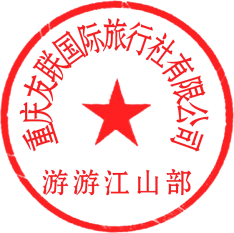 